УТВЕРЖДЕНЫпроректором по учебной работе И.А. Соловьевой«08»  мая  2020 г.ЭКЗАМЕНАЦИОННЫЕ ВОПРОСЫ на 2019-2020 уч.гг.по дисциплине «СПЕЦИАЛЬНОЕ И КОРРЕКЦИОННОЕ ОБУЧЕНИЕ»для специальности 37.05.01 – Клиническая психология, 3 курс (очная форма обучения)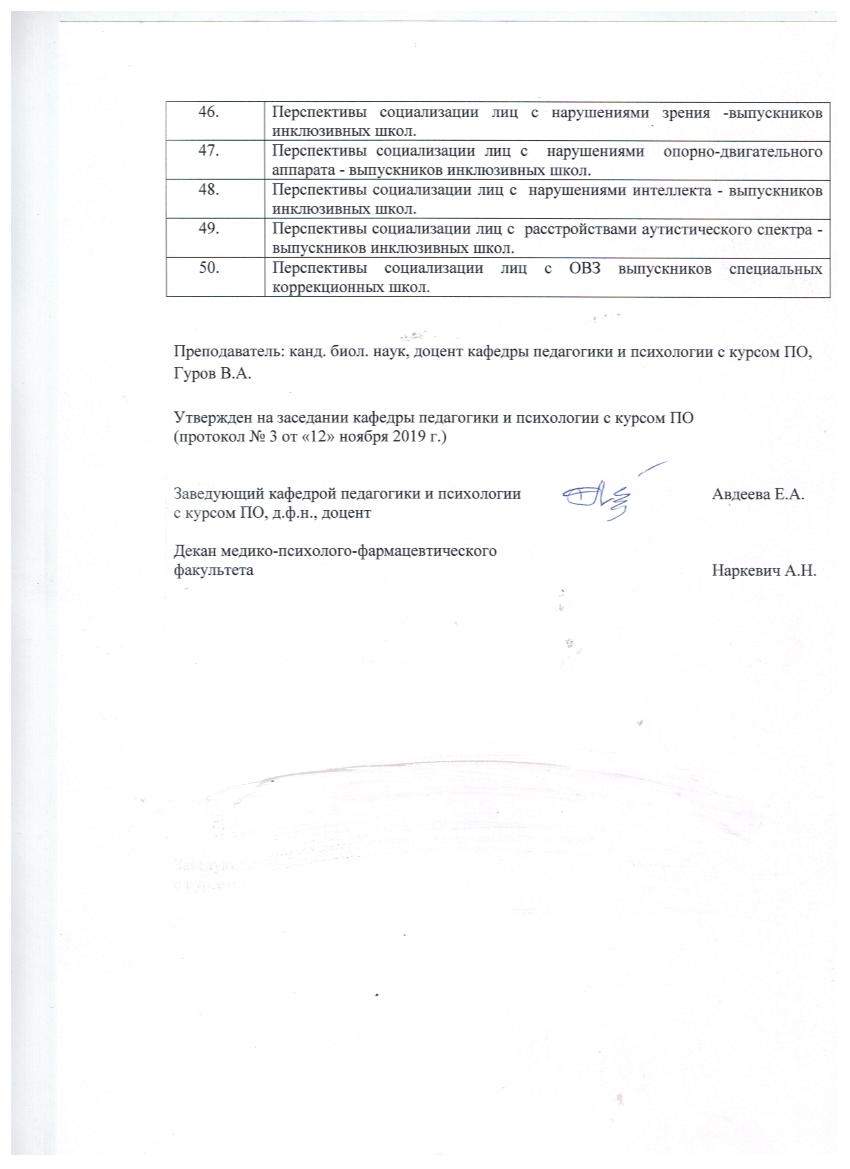 № п/пФормулировка вопроса12Актуальная нормативно-правовая основа образования лиц с ограниченными возможностями здоровья в РФ: Закон «Об образовании в РФ», СанПиН ОВЗ, ФГОС ОВЗ, ФГОС УО.Стратегия и концепция развития образования детей с ОВЗ и детей с инвалидностью в РФ на период до 2030 года.Государственные программы РФ для людей с ОВЗ и инвалидовФедеральная программа «Доступная среда».Нормативная база, регламенты деятельности бюро медико-социальной экспертизы (МСЭ).Нормативная база, регламенты деятельности психолого-медико-педагогической комиссии (ПМПК).Нормативная база, регламенты деятельности психолого-медико-педагогического консилиума (ППК, ПМПк).Место и роль системы специального образования в России.Современное состояние коррекционной педагогики.Реабилитация средствами образования.Социокультурный анализ современных тенденций развития специального образования.Проблемы и перспективы инклюзивного и интегрированного образования  Соотношение дифференцированного, интегрированного и инклюзивного образования в настоящее время.Техники общения с разными категориями инвалидами (общее и специфическое).Проблемы инклюзивного и интегрированного образования  в России.Эффективность инклюзивного и интегрированного образования  для разных категорий детей с ОВЗ. Модели инклюзивного и интегрированного образования для детей с ОВЗ. Значимость психолого-педагогического сопровождения процесса  инклюзивного образования.Сущность психолого-педагогических  основ инклюзивного образования.Опыт инклюзивного образования в странах Европы. Инклюзивное и интегрированное образования  в США. Специальное образование в Китае.Специфические приемы и методы, используемые в процессе обучения и воспитания лиц с ОВЗ  в инклюзивном образовании. Содержание психолого-психологической поддержки лиц с  ОВЗ и их семей в инклюзивных школах. Учет первоначальной готовности ребенка с ОВЗ к разным вариантам интегрированного и инклюзивного  обучения в общеобразовательной школе.Обеспечение межпредметных связей в работе узких специалистов и учителей предметного обучения как условие повышения уровня речевого развития слабослышащих младших школьников. Включение родителей в коррекционно-образовательный процесс как условие эффективности инклюзивного образования Специальные направления в деятельности психолога в образовательных учреждениях инклюзивной направленности.Организация учебного взаимодействия учащихся с ОВЗ в условиях инклюзивного образования. Этапы организации учебного взаимодействия учащихся с сохранным и нарушенным слухом. Организация внеучебного взаимодействия учащихся с ОВЗ в условиях инклюзивного образования. Проектирование психолого-педагогического сопровождения лиц с ОВЗ. Условия включения лиц с ОВЗ в общеобразовательное пространство. Подготовка здоровых детей к встрече с детьми, имеющими различные нарушения. Подготовка педагогического коллектива к работе с детьми, имеющими различные нарушения.Дистанционное (домашнее) образование детей с ОВЗ и инвалидностью.Психолого-педагогические основы инклюзивного образования лиц с нарушениями слуха.Психолого-педагогические основы инклюзивного образования лиц с нарушениями зрения.Психолого-педагогические основы инклюзивного образования лиц с нарушениями опорно-двигательного аппарата.Психолого-педагогические основы инклюзивного образования лиц с нарушениями речи.Психолого-педагогические основы инклюзивного образования лиц с расстройствами аутистического спектра.Психолого-педагогические основы инклюзивного образования лиц с нарушениями интеллекта. Психолого-педагогические основы инклюзивного образования лиц с задержкой психического развития.Психолого-педагогические основы инклюзивного образования для детей с расстройствами аутистического спектра.Особенности профориентации разных категорий лиц с ОВЗ.Перспективы социализации лиц с  нарушениями слуха - выпускников инклюзивных школ.